                                                 CPIA – TERAMO                                             Centro Provinciale per l’ Istruzione degli Adulti                                                                      Via Poliseo De Angelis, 28 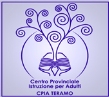                                                       64046   MONTORIO AL VOMANO (TE)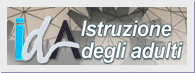                                               COD. MECC. TEMM06000G  Cod. Fisc.: 92050540670                                                             tel. 0861/591552  388/7279168 e-mail : temm06000g@istruzione.itsito web: www.cpiateramo.edu.itPATTO FORMATIVO INDIVIDUALEALFABETIZZAZIONE E APPRENDIMENTO DELLA LINGUA ITALIANAQUADRO 2 :    Percorso a cui si riferisce l’iscrizioneQUADRO 3: Competenze riconosciute come crediti ad esito del processo di individuazione, valutazione e attestazione (riferimento al Certificato di riconoscimento dei crediti) e monte ore complessivo del PSPQUADRO 4: Quadro orario delle lezioniQUADRO 5 Quadro orario articolato nelle singole competenze da acquisire ad esito del PSP, come risultanti dalle UDA agli atti della scuolaLIVELLO pre-A1 Modalità di fruizione del corso: in presenzaLIVELLO A1 Modalità di fruizione del corso: in presenzaLIVELLO A2 Modalità di fruizione del corso: in presenzaQUADRO 6: Durata della fruizione del PSPANNUALE (un anno scolastico) 	BIENNALE (due anni scolastici)                                                                              Il docente tutor______________________________Lo/a studente/essa __________________________per La commissione   ___________________________                                                                                                                                    Il Dirigente Scolastico del CPIA                            ______________________________ANNO SCOLASTICO 2019- 2020ANNO SCOLASTICO 2019- 2020ANNO SCOLASTICO 2019- 2020ANNO SCOLASTICO 2019- 2020ANNO SCOLASTICO 2019- 2020ANNO SCOLASTICO 2019- 2020ANNO SCOLASTICO 2019- 2020Reg. N.Luogo e dataLuogo e dataQUADRO 1     Dati anagraficiQUADRO 1     Dati anagraficiQUADRO 1     Dati anagraficiQUADRO 1     Dati anagraficiCognome:Cognome:Nome:Nome:M FCittàCittàStato di nascita:Stato di nascita:Cittadinanza:di nascitadi nascitaData Data se minore, nome del responsabile:se minore, nome del responsabile:se minore, nome del responsabile:se minore, nome del responsabile:se minore, nome del responsabile:In Italia da: di nascita di nascitaResidenteResidenteCittà:in via:in via:DomicilioDomicilioIndirizzoIndirizzomailmail Telefono Telefonoabitazionecell. personalecell. personalecell. personalecell. di …………….……………………..……cell. di …………….……………………..……cell. di …………….……………………..……                   ALFABETIZZAZIONE E APPRENDIMENTO DELLA LINGUA ITALIANAMonte ore complessivoMonte ore complessivoOre di accoglienzaOre/crediti riconosciuti dalla commissioneMonte ore del PSPpre-A1 100 ore100300A1        100 ore100300A2        80 ore100300lunedìmartedìmercoledìgiovedìvenerdìorarioUDACOMPETENZECOMPETENZEOrebaseCred.Ore dafreq.Tipologia verifica1. Parlare di sé2. La salute e la casa3. Il cibo4. ViaggiareComprende  e  utilizza  espressioni  familiari  di  uso  quotidiano  e  formule  molto  comuni  per soddisfare  bisogni  di  tipo concreto.  Presenta  se  stesso,  risponde  a  semplici  domande di contenuto familiare (ad esempio relative alle azioni quotidiane e ai luoghi dove si vive). Pone domande  analoghe,  sia  pure  prendendo  raramente  l’iniziativa. Interagisce  in  modo  semplice purché l’interlocutore parli chiaramente, molto lentamente, articoli con grande precisione e sia disposto  a  collaborare.  Inizia  a  utilizzare  la  lingua  scritta  in  situazioni  di  comunicazione quotidiana.ascolto15Prove strutturate e semistrutturate1. Parlare di sé2. La salute e la casa3. Il cibo4. ViaggiareComprende  e  utilizza  espressioni  familiari  di  uso  quotidiano  e  formule  molto  comuni  per soddisfare  bisogni  di  tipo concreto.  Presenta  se  stesso,  risponde  a  semplici  domande di contenuto familiare (ad esempio relative alle azioni quotidiane e ai luoghi dove si vive). Pone domande  analoghe,  sia  pure  prendendo  raramente  l’iniziativa. Interagisce  in  modo  semplice purché l’interlocutore parli chiaramente, molto lentamente, articoli con grande precisione e sia disposto  a  collaborare.  Inizia  a  utilizzare  la  lingua  scritta  in  situazioni  di  comunicazione quotidiana.LetturaAttività di alfabetizzazione25Prove strutturate e semistrutturate1. Parlare di sé2. La salute e la casa3. Il cibo4. ViaggiareComprende  e  utilizza  espressioni  familiari  di  uso  quotidiano  e  formule  molto  comuni  per soddisfare  bisogni  di  tipo concreto.  Presenta  se  stesso,  risponde  a  semplici  domande di contenuto familiare (ad esempio relative alle azioni quotidiane e ai luoghi dove si vive). Pone domande  analoghe,  sia  pure  prendendo  raramente  l’iniziativa. Interagisce  in  modo  semplice purché l’interlocutore parli chiaramente, molto lentamente, articoli con grande precisione e sia disposto  a  collaborare.  Inizia  a  utilizzare  la  lingua  scritta  in  situazioni  di  comunicazione quotidiana.Interazione orale e scritta15Prove strutturate e semistrutturate1. Parlare di sé2. La salute e la casa3. Il cibo4. ViaggiareComprende  e  utilizza  espressioni  familiari  di  uso  quotidiano  e  formule  molto  comuni  per soddisfare  bisogni  di  tipo concreto.  Presenta  se  stesso,  risponde  a  semplici  domande di contenuto familiare (ad esempio relative alle azioni quotidiane e ai luoghi dove si vive). Pone domande  analoghe,  sia  pure  prendendo  raramente  l’iniziativa. Interagisce  in  modo  semplice purché l’interlocutore parli chiaramente, molto lentamente, articoli con grande precisione e sia disposto  a  collaborare.  Inizia  a  utilizzare  la  lingua  scritta  in  situazioni  di  comunicazione quotidiana.Produzione orale20Prove strutturate e semistrutturate1. Parlare di sé2. La salute e la casa3. Il cibo4. ViaggiareComprende  e  utilizza  espressioni  familiari  di  uso  quotidiano  e  formule  molto  comuni  per soddisfare  bisogni  di  tipo concreto.  Presenta  se  stesso,  risponde  a  semplici  domande di contenuto familiare (ad esempio relative alle azioni quotidiane e ai luoghi dove si vive). Pone domande  analoghe,  sia  pure  prendendo  raramente  l’iniziativa. Interagisce  in  modo  semplice purché l’interlocutore parli chiaramente, molto lentamente, articoli con grande precisione e sia disposto  a  collaborare.  Inizia  a  utilizzare  la  lingua  scritta  in  situazioni  di  comunicazione quotidiana.Produzione scrittaAttività di alfabetizzazione25Prove strutturate e semistrutturateOre base, crediti riconosciuti e ore da frequentareOre base, crediti riconosciuti e ore da frequentareOre base, crediti riconosciuti e ore da frequentare100UDACOMPETENZECOMPETENZEOrebaseCred.Ore dafreq.tipologiaverificaPresentare se stessi e la propria famiglia Il tempoLa geografia locale e i luoghi della vita quotidianaIl lavoro e la sanitàComprendere e utilizzare espressioni familiari di uso quotidiano e formule molto comuni per soddisfare bisogni di tipo concreto. Presentare sé stesso/a e altri, porre domande su dati personali e rispondere a domande analoghe (il luogo dove abita, le persone che conosce, le cose che possiede). Interagire in modo semplice purché l’interlocutore parli lentamente e chiaramente e sia disposto a collaborareascolto20Prove strutturate e semistrutturatePresentare se stessi e la propria famiglia Il tempoLa geografia locale e i luoghi della vita quotidianaIl lavoro e la sanitàComprendere e utilizzare espressioni familiari di uso quotidiano e formule molto comuni per soddisfare bisogni di tipo concreto. Presentare sé stesso/a e altri, porre domande su dati personali e rispondere a domande analoghe (il luogo dove abita, le persone che conosce, le cose che possiede). Interagire in modo semplice purché l’interlocutore parli lentamente e chiaramente e sia disposto a collaborarelettura20Prove strutturate e semistrutturatePresentare se stessi e la propria famiglia Il tempoLa geografia locale e i luoghi della vita quotidianaIl lavoro e la sanitàComprendere e utilizzare espressioni familiari di uso quotidiano e formule molto comuni per soddisfare bisogni di tipo concreto. Presentare sé stesso/a e altri, porre domande su dati personali e rispondere a domande analoghe (il luogo dove abita, le persone che conosce, le cose che possiede). Interagire in modo semplice purché l’interlocutore parli lentamente e chiaramente e sia disposto a collaborareInterazione orale e scritta20Prove strutturate e semistrutturatePresentare se stessi e la propria famiglia Il tempoLa geografia locale e i luoghi della vita quotidianaIl lavoro e la sanitàComprendere e utilizzare espressioni familiari di uso quotidiano e formule molto comuni per soddisfare bisogni di tipo concreto. Presentare sé stesso/a e altri, porre domande su dati personali e rispondere a domande analoghe (il luogo dove abita, le persone che conosce, le cose che possiede). Interagire in modo semplice purché l’interlocutore parli lentamente e chiaramente e sia disposto a collaborareProduzione orale20Prove strutturate e semistrutturatePresentare se stessi e la propria famiglia Il tempoLa geografia locale e i luoghi della vita quotidianaIl lavoro e la sanitàComprendere e utilizzare espressioni familiari di uso quotidiano e formule molto comuni per soddisfare bisogni di tipo concreto. Presentare sé stesso/a e altri, porre domande su dati personali e rispondere a domande analoghe (il luogo dove abita, le persone che conosce, le cose che possiede). Interagire in modo semplice purché l’interlocutore parli lentamente e chiaramente e sia disposto a collaborareProduzione scritta20Prove strutturate e semistrutturateOre base, crediti riconosciuti e ore da frequentareOre base, crediti riconosciuti e ore da frequentareOre base, crediti riconosciuti e ore da frequentare100UDACOMPETENZE COMPETENZE OrebaseCred.  Ore dafreq.tipologiaverificaIl tempo liberoIl lavoro e la scuolaLa saluteComprendere frasi isolate ed espressioni di uso frequente relative ad ambiti di immediata rilevanza (ad es. informazioni di base sulla persona e sulla famiglia, acquisti, geografia locale, lavoro). Comunicare in attività semplici e di routine che richiedono solo uno scambio di informazioni semplice e diretto su argomenti familiari e abituali. Descrivere in termini semplici aspetti del proprio vissuto e del proprio ambiente ed elementi che si riferiscono a bisogni immediati.ascolto15Prove strutturate e semistrutturateIl tempo liberoIl lavoro e la scuolaLa saluteComprendere frasi isolate ed espressioni di uso frequente relative ad ambiti di immediata rilevanza (ad es. informazioni di base sulla persona e sulla famiglia, acquisti, geografia locale, lavoro). Comunicare in attività semplici e di routine che richiedono solo uno scambio di informazioni semplice e diretto su argomenti familiari e abituali. Descrivere in termini semplici aspetti del proprio vissuto e del proprio ambiente ed elementi che si riferiscono a bisogni immediati.lettura15Prove strutturate e semistrutturateIl tempo liberoIl lavoro e la scuolaLa saluteComprendere frasi isolate ed espressioni di uso frequente relative ad ambiti di immediata rilevanza (ad es. informazioni di base sulla persona e sulla famiglia, acquisti, geografia locale, lavoro). Comunicare in attività semplici e di routine che richiedono solo uno scambio di informazioni semplice e diretto su argomenti familiari e abituali. Descrivere in termini semplici aspetti del proprio vissuto e del proprio ambiente ed elementi che si riferiscono a bisogni immediati.Interazione orale e scritta20Prove strutturate e semistrutturateIl tempo liberoIl lavoro e la scuolaLa saluteComprendere frasi isolate ed espressioni di uso frequente relative ad ambiti di immediata rilevanza (ad es. informazioni di base sulla persona e sulla famiglia, acquisti, geografia locale, lavoro). Comunicare in attività semplici e di routine che richiedono solo uno scambio di informazioni semplice e diretto su argomenti familiari e abituali. Descrivere in termini semplici aspetti del proprio vissuto e del proprio ambiente ed elementi che si riferiscono a bisogni immediati.Produzione orale15Prove strutturate e semistrutturateIl tempo liberoIl lavoro e la scuolaLa saluteComprendere frasi isolate ed espressioni di uso frequente relative ad ambiti di immediata rilevanza (ad es. informazioni di base sulla persona e sulla famiglia, acquisti, geografia locale, lavoro). Comunicare in attività semplici e di routine che richiedono solo uno scambio di informazioni semplice e diretto su argomenti familiari e abituali. Descrivere in termini semplici aspetti del proprio vissuto e del proprio ambiente ed elementi che si riferiscono a bisogni immediati.Produzione scritta15Prove strutturate e semistrutturateOre base, crediti riconosciuti e ore da frequentareOre base, crediti riconosciuti e ore da frequentareOre base, crediti riconosciuti e ore da frequentare80